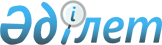 О бюджете Урдинского сельского округа Бокейординского района на 2022-2024 годыРешение Бокейординского районного маслихата Западно-Казахстанской области от 31 декабря 2021 года № 13-2.
      В соответствии с Бюджетным кодексом Республики Казахстан от 4 декабря 2008 года, Законом Республики Казахстан от 23 января 2001 года "О местном государственном управлении и самоуправлении в Республике Казахстан" Бокейординский районный маслихат РЕШИЛ:
      1. Утвердить бюджет Урдинского сельского округа на 2022-2024 годы согласно приложениям 1, 2 и 3, в том числе на 2022 год в следующих объемах:
      1) доходы – 69 195 тысячи тенге:
      налоговые поступления – 10 232 тысяч тенге;
      неналоговые поступления – 0 тенге;
      поступления от продажи основного капитала - 0 тенге;
      поступления трансфертов – 58 963 тысяч тенге;
      2) затраты – 70 055 тысячи тенге;
      3) чистое бюджетное кредитование – 0 тенге:
      бюджетные кредиты – 0 тенге;
      погашение бюджетных кредитов – 0 тенге;
      4) сальдо по операциям с финансовыми активами - 0 тенге:
      приобретение финансовых активов - 0 тенге;
      поступления от продажи финансовых активов государства - 0 тенге;
      5) дефицит (профицит) бюджета - -860,0 тенге;
      6) финансирование дефицита (использование профицита) бюджета - 860,0 тенге:
      поступление займов – 0 тенге;
      погашение займов – 0 тенге;
      используемые остатки бюджетных средств – 860 тысяч тенге.
      Сноска. Пункт 1 - в редакции решения Бокейординского районного маслихата Западно-Казахстанской области от 12.12.2022 № 23-2 (вводится в действие с 01.01.2022).


      2. Поступления в бюджет сельского округа на 2022 год формируются в соответствии с Бюджетным кодексом Республики Казахстан и решением Бокейордиского районного маслихата от 28 декабря 2021 года №12-1 "О районном бюджете на 2022-2024 годы" (зарегистрировано в Реестре государственной регистрации нормативных правовых актов за №26231).
      3. Деньги от реализации товаров и услуг, предоставляемых государственными учреждениями, подведомственных местным исполнительным органом, используются ими в порядке, определяемом Бюджетным кодексом Республики Казахстан и Правительством Республики Казахстан.
      4. Настоящее решение вводится в действие с 1 января 2022 года. Бюджет Урдинского сельского округа на 2022 год
      Сноска. Приложение 1 - в редакции решения Бокейординского районного маслихата Западно-Казахстанской области от 12.12.2022 № 23-2 (вводится в действие с 01.01.2022).
      (тысяч тенге) Бюджет Урдинского сельского округа на 2023 год
      (тысяч тенге) Бюджет Урдинского сельского округа на 2024 год
      (тысяч тенге)
					© 2012. РГП на ПХВ «Институт законодательства и правовой информации Республики Казахстан» Министерства юстиции Республики Казахстан
				
      Секретарь маслихата

Л. Кайргалиева
Приложение 1
к решению Бокейординского 
районного маслихата
от 31 декабря 2021 года № 13-2
Категория
Категория
Категория
Категория
Категория
Сумма
Класс
Класс
Класс
Класс
Сумма
Подкласс
Подкласс
Подкласс
Сумма
Специфика
Специфика
Сумма
Наименование
Сумма
1
2
3
4
5
6
1) Доходы
69 195
1
Налоговые поступления
10 232
01
Подоходный налог 
126
2
Индивидуальный подоходный налог 
126
04
Налоги на собственность
10 106
1
Налоги на имущество
572
3
Земельный налог
141
4
Hалог на транспортные средства
9 393
2
Неналоговые поступления
0
3
Поступления от продажи основного капитала
0
4
Поступления трансфертов
58 963
02
Трансферты из вышестоящих органов государственного управления
58 963
3
Трансферты из районных (городов областного значения) бюджетов
58 963
Функциональная группа
Функциональная группа
Функциональная группа
Функциональная группа
Функциональная группа
Сумма
Функциональная подгруппа
Функциональная подгруппа
Функциональная подгруппа
Функциональная подгруппа
Сумма
Администратор бюджетных программ
Администратор бюджетных программ
Администратор бюджетных программ
Сумма
Программа
Программа
Сумма
Наименование
Сумма
1
2
3
4
5
6
2) Затраты
70 055
01
Государственные услуги общего характера
43 567
1
Представительные, исполнительные и другие органы, выполняющие общие функции государственного управления
43 567
124
Аппарат акима города районного значения, села, поселка, сельского округа
43 567
001
Услуги по обеспечению деятельности акима города районного значения, села, поселка, сельского округа
43 567
07
Жилищно-коммунальное хозяйство
21 163
3
Благоустройство населенных пунктов
21 163
124
Аппарат акима города районного значения, села, поселка, сельского округа
21 163
008
Освещение улиц в населенных пунктах
5 058
009
Обеспечение санитарии населенных пунктов
713
011
Благоустройство и озеленение населенных пунктов
15 392
05
Здравоохранение
0
9
Прочие услуги в области здравоохранения
0
124
Аппарат акима города районного значения, села, поселка, сельского округа
0
002
Организация в экстренных случаях доставки тяжелобольных людей до ближайшей организации здравоохранения, оказывающей врачебную помощь
0
12
Транспорт и коммуникации
1 500
1
Автомобильный транспорт
1 500
124
Аппарат акима города районного значения, села, поселка, сельского округа
1 500
013
Обеспечение функционирования автомобильных дорог в городах районного значения, селах, поселках, сельских округах
1 500
3) Чистое бюджетное кредитование
0
Бюджетные кредиты
0
09
Прочие
3 825
1
Прочие
3 825
124
Аппарат акима города районного значения, села, поселка, сельского округа
3 825
040
Реализация мероприятий для решения вопросов обустройства населенных пунктов в реализацию мер по содействию экономическому развитию регионов в рамках Государственной программы развития регионов до 2025 года
3 825
Категория
Категория
Категория
Категория
Категория
Сумма
Класс
Класс
Класс
Класс
Сумма
Подкласс
Подкласс
Подкласс
Сумма
Специфика
Специфика
Сумма
Наименование
Сумма
5
Погашение бюджетных кредитов
0
01
Погашение бюджетных кредитов
0
1
Погашение бюджетных кредитов, выданных из государственного бюджета
0
Функциональная группа
Функциональная группа
Функциональная группа
Функциональная группа
Функциональная группа
Сумма
Функциональная подгруппа
Функциональная подгруппа
Функциональная подгруппа
Функциональная подгруппа
Сумма
Администратор бюджетных программ
Администратор бюджетных программ
Администратор бюджетных программ
Сумма
Программа
Программа
Сумма
Наименование
Сумма
4) Сальдо по операциям с финансовыми активами
0
Приобретение финансовых активов
0
Категория
Категория
Категория
Категория
Категория
Сумма
Класс
Класс
Класс
Класс
Сумма
Подкласс
Подкласс
Подкласс
Сумма
Специфика
Специфика
Сумма
Наименование
Сумма
6
Поступления от продажи финансовых активов государства
0
01
Поступления от продажи финансовых активов государства
0
1
Поступления от продажи финансовых активов внутри страны
0
5) Дефицит (профицит) бюджета
-860
6) Финансирование дефицита (использование профицита) бюджета
860
Категория
Категория
Категория
Категория
Категория
Сумма
Класс
Класс
Класс
Класс
Сумма
Подкласс
Подкласс
Подкласс
Сумма
Специфика
Специфика
Сумма
Наименование
Сумма
7
Поступления займов
0
01
Внутренние государственные займы
0
2
Договоры займа
0
Функциональная группа
Функциональная группа
Функциональная группа
Функциональная группа
Функциональная группа
Сумма
Функциональная подгруппа
Функциональная подгруппа
Функциональная подгруппа
Функциональная подгруппа
Сумма
Администратор бюджетных программ
Администратор бюджетных программ
Администратор бюджетных программ
Сумма
Программа
Программа
Сумма
Наименование
Сумма
16
Погашение займов
0
Категория
Категория
Категория
Категория
Категория
Сумма
Класс
Класс
Класс
Класс
Сумма
Подкласс
Подкласс
Подкласс
Сумма
Специфика
Специфика
Сумма
Наименование
Сумма
8
Используемые остатки бюджетных средств
860Приложение 2
к решению Бокейординского 
районного маслихата
от 31 декабря 2021 года № 13-2
Категория
Категория
Категория
Категория
Категория
Сумма
Класс
Класс
Класс
Класс
Сумма
Подкласс
Подкласс
Подкласс
Сумма
Специфика
Специфика
Сумма
Наименование
Сумма
1
2
3
4
5
6
1) Доходы
40 263
1
Налоговые поступления
14 960
01
Подоходный налог 
0
2
Индивидуальный подоходный налог 
4 020
04
Налоги на собственность
10 940
1
Налоги на имущество
606
3
Земельный налог
150
4
Hалог на транспортные средства
10 184
2
Неналоговые поступления
0 
3
Поступления от продажи основного капитала
0
4
Поступления трансфертов
25 303
02
Трансферты из вышестоящих органов государственного управления
25 303
3
Трансферты из районных (городов областного значения) бюджетов
25 303
Функциональная группа
Функциональная группа
Функциональная группа
Функциональная группа
Функциональная группа
Сумма
Функциональная подгруппа
Функциональная подгруппа
Функциональная подгруппа
Функциональная подгруппа
Сумма
Администратор бюджетных программ
Администратор бюджетных программ
Администратор бюджетных программ
Сумма
Программа
Программа
Сумма
Наименование
Сумма
1
2
3
4
5
6
2) Затраты
40 263
01
Государственные услуги общего характера
28 000
1
Представительные, исполнительные и другие органы, выполняющие общие функции государственного управления
28 000
124
Аппарат акима города районного значения, села, поселка, сельского округа
28 000
001
Услуги по обеспечению деятельности акима города районного значения, села, поселка, сельского округа
28 000
07
Жилищно-коммунальное хозяйство
10 615
3
Благоустройство населенных пунктов
10 615
124
Аппарат акима города районного значения, села, поселка, сельского округа
10 615
008
Освещение улиц в населенных пунктах
5 708
009
Обеспечение санитарии населенных пунктов
742
011
Благоустройство и озеленение населенных пунктов
4 165
05
Здравоохранение
88
9
Прочие услуги в области здравоохранения
88
124
Аппарат акима города районного значения, села, поселка, сельского округа
88
002
Организация в экстренных случаях доставки тяжелобольных людей до ближайшей организации здравоохранения, оказывающей врачебную помощь
88
12
Транспорт и коммуникации
1 560
1
Автомобильный транспорт
1 560
124
Аппарат акима города районного значения, села, поселка, сельского округа
1 560
013
Обеспечение функционирования автомобильных дорог в городах районного значения, селах, поселках, сельских округах
1 560
3) Чистое бюджетное кредитование
0
Бюджетные кредиты
0
Категория
Категория
Категория
Категория
Категория
Сумма
Класс
Класс
Класс
Класс
Сумма
Подкласс
Подкласс
Подкласс
Сумма
Специфика
Специфика
Сумма
Наименование
Сумма
5
Погашение бюджетных кредитов
0
01
Погашение бюджетных кредитов
0
1
Погашение бюджетных кредитов, выданных из государственного бюджета
0
Функциональная группа
Функциональная группа
Функциональная группа
Функциональная группа
Функциональная группа
Сумма
Функциональная подгруппа
Функциональная подгруппа
Функциональная подгруппа
Функциональная подгруппа
Сумма
Администратор бюджетных программ
Администратор бюджетных программ
Администратор бюджетных программ
Сумма
Программа
Программа
Сумма
Наименование
Сумма
4) Сальдо по операциям с финансовыми активами
0
Приобретение финансовых активов
0
Категория
Категория
Категория
Категория
Категория
Сумма
Класс
Класс
Класс
Класс
Сумма
Подкласс
Подкласс
Подкласс
Сумма
Специфика
Специфика
Сумма
Наименование
Сумма
6
Поступления от продажи финансовых активов государства
0
01
Поступления от продажи финансовых активов государства
0
1
Поступления от продажи финансовых активов внутри страны
0
5) Дефицит (профицит) бюджета
0
6) Финансирование дефицита (использование профицита) бюджета
0
Категория
Категория
Категория
Категория
Категория
Сумма
Класс
Класс
Класс
Класс
Сумма
Подкласс
Подкласс
Подкласс
Сумма
Специфика
Специфика
Сумма
Наименование
Сумма
7
Поступления займов
0
01
Внутренние государственные займы
0
2
Договоры займа
0
Функциональная группа
Функциональная группа
Функциональная группа
Функциональная группа
Функциональная группа
Сумма
Функциональная подгруппа
Функциональная подгруппа
Функциональная подгруппа
Функциональная подгруппа
Сумма
Администратор бюджетных программ
Администратор бюджетных программ
Администратор бюджетных программ
Сумма
Программа
Программа
Сумма
Наименование
Сумма
16
Погашение займов
0
Категория
Категория
Категория
Категория
Категория
Сумма
Класс
Класс
Класс
Класс
Сумма
Подкласс
Подкласс
Подкласс
Сумма
Специфика
Специфика
Сумма
Наименование
Сумма
8
Используемые остатки бюджетных средств
0Приложение 3
к решению Бокейординского 
районного маслихата
от 31 декабря 2021 года № 13-2
Категория
Категория
Категория
Категория
Категория
Сумма
Класс
Класс
Класс
Класс
Сумма
Подкласс
Подкласс
Подкласс
Сумма
Специфика
Специфика
Сумма
Наименование
Сумма
1
2
3
4
5
6
1) Доходы
41 140
1
Налоговые поступления
16 017
01
Подоходный налог 
0
2
Индивидуальный подоходный налог 
4 309
04
Налоги на собственность
11 708
1
Налоги на имущество
652
3
Земельный налог
159
4
Hалог на транспортные средства
10 897
2
Неналоговые поступления
0 
3
Поступления от продажи основного капитала
0
4
Поступления трансфертов
25 123
02
Трансферты из вышестоящих органов государственного управления
25 123
3
Трансферты из районных (городов областного значения) бюджетов
25 123
Функциональная группа
Функциональная группа
Функциональная группа
Функциональная группа
Функциональная группа
Сумма
Функциональная подгруппа
Функциональная подгруппа
Функциональная подгруппа
Функциональная подгруппа
Сумма
Администратор бюджетных программ
Администратор бюджетных программ
Администратор бюджетных программ
Сумма
Программа
Программа
Сумма
Наименование
Сумма
1
2
3
4
5
6
2) Затраты
41 140
01
Государственные услуги общего характера
28 387
1
Представительные, исполнительные и другие органы, выполняющие общие функции государственного управления
28 387
124
Аппарат акима города районного значения, села, поселка, сельского округа
28 387
001
Услуги по обеспечению деятельности акима города районного значения, села, поселка, сельского округа
28 387
07
Жилищно-коммунальное хозяйство
11 039
3
Благоустройство населенных пунктов
11 039
124
Аппарат акима города районного значения, села, поселка, сельского округа
11 039
008
Освещение улиц в населенных пунктах
5 936
009
Обеспечение санитарии населенных пунктов
771
011
Благоустройство и озеленение населенных пунктов
4 332
05
Здравоохранение
91
9
Прочие услуги в области здравоохранения
91
124
Аппарат акима города районного значения, села, поселка, сельского округа
91
002
Организация в экстренных случаях доставки тяжелобольных людей до ближайшей организации здравоохранения, оказывающей врачебную помощь
91
12
Транспорт и коммуникации
1 623
1
Автомобильный транспорт
1 623
124
Аппарат акима города районного значения, села, поселка, сельского округа
1 623
013
Обеспечение функционирования автомобильных дорог в городах районного значения, селах, поселках, сельских округах
1 623
3) Чистое бюджетное кредитование
0
Бюджетные кредиты
0
Категория
Категория
Категория
Категория
Категория
Сумма
Класс
Класс
Класс
Класс
Сумма
Подкласс
Подкласс
Подкласс
Сумма
Специфика
Специфика
Сумма
Наименование
Сумма
5
Погашение бюджетных кредитов
0
01
Погашение бюджетных кредитов
0
1
Погашение бюджетных кредитов, выданных из государственного бюджета
0
Функциональная группа
Функциональная группа
Функциональная группа
Функциональная группа
Функциональная группа
Сумма
Функциональная подгруппа
Функциональная подгруппа
Функциональная подгруппа
Функциональная подгруппа
Сумма
Администратор бюджетных программ
Администратор бюджетных программ
Администратор бюджетных программ
Сумма
Программа
Программа
Сумма
Наименование
Сумма
4) Сальдо по операциям с финансовыми активами
0
Приобретение финансовых активов
0
Категория
Категория
Категория
Категория
Категория
Сумма
Класс
Класс
Класс
Класс
Сумма
Подкласс
Подкласс
Подкласс
Сумма
Специфика
Специфика
Сумма
Наименование
Сумма
6
Поступления от продажи финансовых активов государства
0
01
Поступления от продажи финансовых активов государства
0
1
Поступления от продажи финансовых активов внутри страны
0
5) Дефицит (профицит) бюджета
0
6) Финансирование дефицита (использование профицита) бюджета
0
Категория
Категория
Категория
Категория
Категория
Сумма
Класс
Класс
Класс
Класс
Сумма
Подкласс
Подкласс
Подкласс
Сумма
Специфика
Специфика
Сумма
Наименование
Сумма
7
Поступления займов
0
01
Внутренние государственные займы
0
2
Договоры займа
0
Функциональная группа
Функциональная группа
Функциональная группа
Функциональная группа
Функциональная группа
Сумма
Функциональная подгруппа
Функциональная подгруппа
Функциональная подгруппа
Функциональная подгруппа
Сумма
Администратор бюджетных программ
Администратор бюджетных программ
Администратор бюджетных программ
Сумма
Программа
Программа
Сумма
Наименование
Сумма
16
Погашение займов
0
Категория
Категория
Категория
Категория
Категория
Сумма
Класс
Класс
Класс
Класс
Сумма
Подкласс
Подкласс
Подкласс
Сумма
Специфика
Специфика
Сумма
Наименование
Сумма
8
Используемые остатки бюджетных средств
0